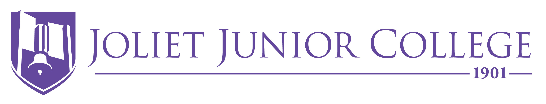 Joliet Junior College 1215 Houbolt Rd, Room A-3104, Joliet, IL 60431Illinois Community College District No. 525The public can view the meeting in real time by clicking the “Video” link found within the meeting dates section of the Board of Trustees website:  www.JJC.EDU.BOTMay 22, 2024, 5:25 p.m.Decennial Committee MeetingREVISED AGENDACall to OrderRoll CallPledge of AllegiancePublic CommentUpdate Regarding ChairReview of Charge of Decennial CommitteeDiscussion of Process, Procedures and Proposed TimelineApproval of Minutes of October 18, 2023Date of Next Meeting – October 16, 2024 at 5:25 pmAdjournment 